Evaluation of theCarol M. WhitePhysical Education Program (PEP)—Survey of 2010 Local Education Agency Grant Recipients —Year 3—U.S. Department of EducationSurvey of 2010 PEP Local Education Agency (LEA) Grant Recipients: Year 3IntroductionThe U.S. Department of Education’s Policy and Program Studies Service (PPSS) is conducting an evaluation of the Carol M. White Physical Education Program (PEP). As part of this evaluation, this survey asks about the design and implementation of your PEP grant. Your input is critical to understanding the implementation of PEP projects.Survey InstructionsThe survey will take approximately 60 minutes to complete. Not all items in the survey may apply to your PEP grant. Please follow the skip patterns noted next to particular items as you complete the survey – they will tell you whether or not you should skip ahead to a later question. If there is not an arrow next to your response and there is no indication that you should skip ahead, then just continue to the next item.  While this survey is designed for Project Directors of PEP grants, if necessary, please share the survey with other staff members knowledgeable about the project to ensure that the most complete and accurate information is recorded.As a recipient of a PEP grant, your participation in the study is required under ESEA, Sec. 9306(a) (4). Your responses will be aggregated when presenting findings to the U.S. Department of Education (ED) and for reporting purposes. Returning the SurveyWhen you have completed the survey, please return it to the email address provided no later than DATE. If you have any questions about the study or would like to request a paper copy of the survey with a pre-addressed, pre-paid envelope, please feel free to contact Ms. Andrea Coombes, Survey Coordinator, by mail, phone, or email:  Andrea CoombesAmerican Institutes for Research1000 Thomas Jefferson St., NWWashington, DC  20007(202) 403-5278acoombes@air.orgWe look forward to receiving your responses and thank you in advance for your cooperation.BackgroundPEP Grant Target Population PEP Grant Design and ImplementationCollaborations and PartnershipsPEP Grant BudgetPEP Grant Measures and OutcomesPEP Grant ActivitiesPEP Grant ChallengesPEP Grant Sustainability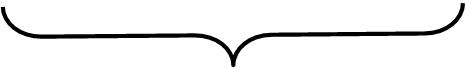 1.Have you been the Project Director of your PEP grant since its award in 2010?Have you been the Project Director of your PEP grant since its award in 2010?Have you been the Project Director of your PEP grant since its award in 2010?Have you been the Project Director of your PEP grant since its award in 2010?a. Yes	b. No	2.When did you become the Project Director for your PEP grant?MMMMYYYYYYYYYYYYYYYY3.How many individuals, including you, have served as Project Directors for your PEP grant since its award in 2010?How many individuals, including you, have served as Project Directors for your PEP grant since its award in 2010?Number of Project Directors4.What is your current occupation?OccupationCheck all that applya.	Project Director for a Carol M. White Physical Education Program (PEP) Grantb.	District administratorPlease specify your job title: 	c.	School administrator	Please specify your job title: 	d.	Instructor/teacher	Please specify school level(s):e.	Financial director/coordinatorPlease specify your job title: 	f.	Other, please specify: 	5.Is your PEP grant project on schedule to be completed within the 3 year grant cycle?Is your PEP grant project on schedule to be completed within the 3 year grant cycle?Is your PEP grant project on schedule to be completed within the 3 year grant cycle?Is your PEP grant project on schedule to be completed within the 3 year grant cycle?a. Yes	b. No	6.Did or will your PEP grant project apply for an extension?Did or will your PEP grant project apply for an extension?Did or will your PEP grant project apply for an extension?a. Yes	b. No	7.How many youth has your PEP grant served to date?How many youth has your PEP grant served to date?Total number of youth: 	8.Please indicate the number of schools and number of students your PEP grant has been able to serve at each education level to date. If your PEP grant did not target or serve a given level, indicate “0.”Education levelNumber Number Education levelSchoolsStudentsa.	Elementary______b.	Middle______c.	Secondary______9.Was there a particular segment of your PEP grant population that was more difficult to serve than others?Was there a particular segment of your PEP grant population that was more difficult to serve than others?Was there a particular segment of your PEP grant population that was more difficult to serve than others?Was there a particular segment of your PEP grant population that was more difficult to serve than others?a. Yes	b. No	10.Please describe the segment of your PEP grant population that has been more difficult to serve and why.The following series of questions asks about the implementation of your PEP grant’s activities. As this survey is designed for the entire group of PEP grant recipients, it is likely that your particular PEP grant did not implement or plan to implement some of the listed activities. For these items, please indicate the appropriate response (e.g., “not addressed,” “not implemented”).11.Using the scale below, please indicate the extent to which your PEP grant has addressed your LEA’s policies and practices areas that were in need of improvement, as identified by the School Health Index (SHI) self-assessment tool. If an area was not identified as an area in need of improvement, indicate “0.”  01234Not identified as an area in need of improvement Not addressedPartially addressedMostly addressedFully addressedArea Select one per rowSelect one per rowSelect one per rowSelect one per rowSelect one per rowa.	School health and safety policies and environment01234b.	Health education01234c.	Physical education and other physical activity programs01234d.	Nutrition services0123412.Has your PEP grant reevaluated the four modules of the SHI since the grant application?Has your PEP grant reevaluated the four modules of the SHI since the grant application?Has your PEP grant reevaluated the four modules of the SHI since the grant application?Has your PEP grant reevaluated the four modules of the SHI since the grant application?a. Yes	b. No	13.Please provide the most recent module scores from the overall score cards for the four modules of the SHI. AreaModule Scorea.	School health and safety policies and environment____b.	Health education____c.	Physical education and other physical activity programs____d.	Nutrition services____14.Using the scale below, please indicate the extent to which your PEP grant has focused on the following physical fitness components. 1Nofocus2Minimalfocus3Moderatefocus 4SignificantfocusPhysical fitness componentSelect one per rowSelect one per rowSelect one per rowSelect one per rowa.	Fitness education and assessment to help students understand, improve, or maintain their physical well-being1234b.	Instruction in a variety of motor skills and physical activities designed to enhance the physical, mental, and social or emotional development of every student1234c.	Development of, and instruction in, cognitive concepts about motor skills and physical fitness that support a lifelong healthy lifestyle1234d.	Opportunities to develop positive social and cooperative skills through physical activity participation1234e.	Opportunities for professional development for teachers of physical education to stay abreast of the latest research, issues, and trends in the field of physical education123415.Using the scale below, please indicate the extent to which your PEP grant has implemented various physical activities. 1Notimplemented2Partiallyimplemented3Mostlyimplemented4FullyimplementedPhysical activitySelect one per rowSelect one per rowSelect one per rowSelect one per rowa.	Develop or redesign physical education policies 1234b.	Create a new physical education program1234c.	Improve an existing physical education program1234d.	Improve physical education instruction related to physical fitness1234e.	Improve physical education instruction specific to physical activity1234f.	Improve physical education instruction related to cognitive concepts1234g.	Improve personnel/staff capacity to provide physical education instruction (e.g., professional development)1234h.	Improve student engagement in physical activities external to     school-based curricula1234i.	Increase family involvement in student physical fitness1234j.	Promote social and cooperative skills in physical fitness1234k.	Other, please specify: 	123416.Using the scale below, please indicate the extent to which your PEP grant has implemented various healthy eating habits and good nutrition activities.1Notimplemented2Partiallyimplemented3Mostlyimplemented4FullyimplementedHealthy eating habits and good nutrition activitySelect one per rowSelect one per rowSelect one per rowSelect one per rowa.	Promote nutrition awareness to parents and communities (e.g., seminars, nutrition information flyers)1234b.	Integrate nutrition education and nutritional themes into subject areas1234c.	Develop new curricula for nutrition education1234d.	Revise/expand existing curricula for nutrition education1234e.	Integrate school food service and nutrition education1234f.	Provide nutrition education pre-service and ongoing in-service training to teachers and staff 1234g.	Involve parents and the community in supporting nutrition education1234h.	Improve instruction on nutrition education1234i.	Provide training for school staff to identify unhealthy eating behaviors in students and make referrals to appropriate services1234j.	Facilitate coordination between food service and classroom instruction1234k.	Encourage healthy eating habits in after-school programs1234l.	Establish a district-wide nutrition education committee1234m.	Other, please specify: 	123417.Has your PEP grant project developed, revised, or enhanced physical education and/or nutrition education curricula? Has your PEP grant project developed, revised, or enhanced physical education and/or nutrition education curricula? Has your PEP grant project developed, revised, or enhanced physical education and/or nutrition education curricula? Has your PEP grant project developed, revised, or enhanced physical education and/or nutrition education curricula? a. Yes	b. No	18.Has your PEP grant project used the Physical Education Curriculum Analysis Tool (PECAT) to inform curricula development and/or changes? Has your PEP grant project used the Physical Education Curriculum Analysis Tool (PECAT) to inform curricula development and/or changes? Has your PEP grant project used the Physical Education Curriculum Analysis Tool (PECAT) to inform curricula development and/or changes? Has your PEP grant project used the Physical Education Curriculum Analysis Tool (PECAT) to inform curricula development and/or changes? a. Yes	b. No	19.Please indicate how useful the PECAT was in revising, enhancing, or developing physical education curricula. If your PEP grant has not addressed a specific area of curricula development, indicate “0.”  01234Not used Not usefulSlightlyusefulModeratelyusefulExtremely usefulCurricula development areaSelect one per rowSelect one per rowSelect one per rowSelect one per rowSelect one per rowa.	Assessing the accuracy of the health, medical, and scientific information in written curriculum01234b.	Determining whether the curriculum content matches national standards01234c.	Determining whether there are protocols matched with each national standard to guide the assessments of student skills and abilities01234d.	Analyzing curriculum alignment with social norms among students, families, and community members01234e.	Assessing affordability of curriculum 01234f.	Determining if curriculum content, materials, and instructional strategies can be successfully implemented by teachers within available time and with existing facilities and equipment01234g.	Creating a PE curriculum revision or development committee01234h.	Developing new lessons, lesson plans, or learning activities01234i.	Developing new student assessment protocols to align with existing or new lessons, lesson plans, or learning activities01234j.	Developing a scope and sequence01234k.	Informing and/or changing PE policy, funding, or staffing01234l.	Other, please specify: 	0123420.Has your PEP grant project used the healthy eating module of the Health Education Curriculum Analysis Tool (HECAT) to inform curricula development and/or changes? Has your PEP grant project used the healthy eating module of the Health Education Curriculum Analysis Tool (HECAT) to inform curricula development and/or changes? Has your PEP grant project used the healthy eating module of the Health Education Curriculum Analysis Tool (HECAT) to inform curricula development and/or changes? Has your PEP grant project used the healthy eating module of the Health Education Curriculum Analysis Tool (HECAT) to inform curricula development and/or changes? a. Yes	b. No	21.Please indicate how useful the HECAT was in revising, enhancing, or developing nutrition-related education curricula. If your PEP grant has not addressed a specific area of curricula development, indicate “0.”  01234Not used Not usefulSlightlyusefulModeratelyusefulExtremelyusefulCurricula development areaSelect one per rowSelect one per rowSelect one per rowSelect one per rowSelect one per rowa.	Assessing the accuracy of the health, medical, and scientific information in written curriculum01234b.	Determining whether the curriculum content matches national standards01234c.	Determining whether there are protocols matched with each national standard to guide the assessments of student skills and abilities01234d.	Analyzing curriculum alignment with social norms among students, families, and community members01234e.	Assessing affordability of curriculum 01234f.	Determining if curriculum content, materials, and instructional strategies can be successfully implemented by teachers within available time and with existing facilities and equipment01234g.	Creating a nutrition-related curriculum revision or development committee01234h.	Developing new lessons, lesson plans, or learning activities01234i.	Developing new student assessment protocols to align with existing or new lessons, lesson plans, or learning activities01234j.	Developing a scope and sequence01234k.	Informing and/or changing nutrition-related policy, funding, or staffing01234l.	Other, please specify: 	0123422.Using the scale below, please indicate the extent to which your PEP grant has implemented any of the following actions related to physical activity policies. 1Notimplemented2Partiallyimplemented3Mostlyimplemented4FullyimplementedPolicy actionSelect one per rowSelect one per rowSelect one per rowSelect one per rowa.	Developed new policies1234b.	Revised or expanded covered areas in current policies1234c.	Updated mandates of the current policies according to state/federal standards1234d.	Improved implementation of physical education policies1234e.	Strengthened policy review 1234f.	Strengthened policy monitoring1234g.	Other, please specify: 	123423.Using the scale below, please indicate the extent to which your LEA’s physical activity policy elements have changed as a result of your PEP grant.  1Nochanges2Minorchanges3Moderatechanges4SignificantchangesPhysical activity policy elementSelect one per rowSelect one per rowSelect one per rowSelect one per rowa.	Require the use of a standards-based sequential physical education (PE) curriculum1234b.	Require daily PE classes1234c.	Require that students are physically active for at least 50% of PE class time1234d.	Require that all PE classes are taught by credentialed, certified, and/or licensed PE instructors1234e.	Require daily recess periods1234f.	Recommend or offer physical activity through before- and/or after-school programs (e.g., clubs, intramurals)1234g.	Require the establishment of safer routes to school through coordination with the community1234h.	Require annual professional development and/or training for PE teachers1234i.	Require and provide training to classroom teachers on how to incorporate physical activity into the classroom1234j.	Other, please specify: 	123424.Using the scale below, please indicate the extent to which your PEP grant has implemented any of the following actions related to food- and nutrition-related policies. 1Notimplemented2Partiallyimplemented3Mostlyimplemented4FullyimplementedPolicy actionSelect one per rowSelect one per rowSelect one per rowSelect one per rowa.	Developed new policies1234b.	Revised or expanded covered areas in current policies1234c.	Updated mandates of the current policies according to state/federal standards1234d.	Improved implementation of physical education policies1234e.	Strengthened policy review 1234f.	Strengthened policy monitoring1234g.	Other, please specify: 	123425.Using the scale below, please indicate the extent to which your LEA’s food- and nutrition-related policy elements have changed as a result of your PEP grant.  1Nochanges2Minorchanges3Moderatechanges4SignificantchangesFood- and nutrition-related policy elementSelect one per rowSelect one per rowSelect one per rowSelect one per rowa.	Require the use and integration of a standards-based nutrition education curriculum into exiting health education1234b.	Increase consistent access to free, potable water for students1234c.	Require the integration of nutrition/healthy eating concepts into other academic subjects (e.g., science, language arts)1234d.	Require annual professional development and/or training for teachers/staff who provide nutrition education1234e.	Require annual professional development and/or training for nutrition services staff1234f.	Require the adoption and implementation of strong nutrition standards for all  foods  sold and served in schools (e.g., vending machines, school stores, fundraisers, classroom parties)1234g.	Reduce availability of foods of minimal nutritional value (FMNV)1234h.	Restrict the marketing of unhealthy foods on school campuses1234i.	Other, please specify: 	123426.Using the scale below, please indicate the extent to which your PEP grant’s goals and activities have aligned with your local wellness policy. If your LEA did not have a local wellness policy and your PEP grant did not adopt or develop a local wellness policy, please indicate “0.”01234Did not have a local wellness policyNot at allalignedPartially alignedMostly alignedFully aligned27.Using the scale below, please indicate the extent to which your PEP grant has used the various technologies.  1Did notuse2Rarelyused3Moderatelyused4FrequentlyusedTechnologySelect one per rowSelect one per rowSelect one per rowSelect one per rowa.	Computers for teachers/staff (specifically affiliated with grant-related activities)1234b.	Exergaming	Please specify type(s):1234c.	HopSports1234d.	Smart Boards1234e.	Foot cameras1234f.	Electronic devices (e.g., heart rate monitor, accelerometer)1234g.	Personal fitness tracking software1234h.	Other, please specify: 	123428.Please provide the percent of your PEP grant’s entire budget to date that has been allocated to the various types of technologies. If none have been used, please indicate “0.”Please provide the percent of your PEP grant’s entire budget to date that has been allocated to the various types of technologies. If none have been used, please indicate “0.”% of Budget29.Has your PEP project offered and engaged in professional development activities over the course of the grant period to date?Has your PEP project offered and engaged in professional development activities over the course of the grant period to date?Has your PEP project offered and engaged in professional development activities over the course of the grant period to date?Has your PEP project offered and engaged in professional development activities over the course of the grant period to date?a. Yes	b. No	30.Please indicate the professional development topics that have been offered by your PEP project over the course of the grant period to date. Professional development topicCheck all that applya.	Curricula development or improvementb.	Pedagogy trainingc.	Research in good nutritiond.	Research in physical educatione.	Technology or equipment relatedf.	Instructional strategiesg.	Student assessmenth.	Other, please specify: 	31.Please provide the percent of your PEP grant’s entire budget to date that has been allocated to professional development. Please provide the percent of your PEP grant’s entire budget to date that has been allocated to professional development. % of Budget32.Did your PEP grant application include an official partner agreement?Did your PEP grant application include an official partner agreement?Did your PEP grant application include an official partner agreement?Did your PEP grant application include an official partner agreement?a. Yes	b. No	33.Please identify the type of community entities that your PEP project partnered with as part of an official partner agreement and indicate if they did not continue the partnership to date. In addition, using the scale provided, please specify the average level of involvement each had in implementing your PEP grant project.1No involvement2Minorinvolvement3Moderateinvolvement4SignificantinvolvementCommunity entityOfficial partnerLeft partnershipInvolvementInvolvementInvolvementInvolvementCommunity entityCheck all that applyCheck all that applySelect one 
per rowSelect one 
per rowSelect one 
per rowSelect one 
per rowa.	College or university 1234b.	CBO1234c.	External evaluation/monitoring agency1234d.	Hospital or clinic1234e.	LEA’s food service or child nutrition director1234f.	Local or State public health department/board of public health1234g.	Public park or recreational authority1234h.	Other LEA(s)1234i.	Other State or local government department1234j.	Other, please specify: 	123434.Using the scale below, please indicate the average level of involvement your PEP grant partners have had in the following areas over the course of your PEP grant.  1Noinvolvement2Minorinvolvement3Moderateinvolvement 4SignificantinvolvementAreaSelect one per rowSelect one per rowSelect one per rowSelect one per rowa.	Fitness education and assessment1234b.	Instruction in healthy eating habits and good nutrition1234c.	Instruction in motor skills and physical activities1234d.	Instruction in cognitive concepts about motor skills and physical fitness1234e.	Policy development 1234f.	Providing nutrition services1234g.	Providing opportunities for students to develop positive social and cooperative skills through physical activity participation1234h.	Providing teachers with professional development opportunities related to nutrition or physical fitness1234i.	Other, please specify: 	123435.Please indicate any benefits related to your PEP grant’s partnerships.  BenefitCheck all that applya.	Allowed personnel to focus on specific areas of expertiseb.	Built upon knowledge basec.	Provided capability to reach more of the targeted populationd.	Contributed additional personnele.	Offered access to additional resourcesf.	Provided additional funding, either directly or through funding opportunitiesg.	Interested in collaborating to sustain PEP activities after the grant cycle endsh.	Other, please specify: 	36.Please describe any factors that have facilitated your PEP grant’s partnership relationship(s).37.Using the scale below, please indicate the extent to which the following have been challenges in maintaining PEP grant partnerships.  1Not a challenge2Minorchallenge3Moderatechallenge4SignificantchallengeChallengeSelect one per rowSelect one per rowSelect one per rowSelect one per rowa.	Difficulty coordinating meetings and activities 1234b.	Diversion of time and resources away from other priorities or obligations of the PEP grant1234c.	Entities are not knowledgeable of project goals 1234d.	Difficulty communicating efficiently and in a timely manner1234e.	Diminished interest in project goals and activities1234f.	Lack of established effective communication channels 1234g.	The governance structure of the partnership(s) has not functioned effectively1234h.	Lack of commitment1234i.	Different or conflicting perspectives1234j.	Dissimilarity in expectations by different partners on project activities1234k.	Interruptions due to personnel turnover within community entities1234l.	Not perceived as mutually beneficial 1234m.	Inadequate staff support 1234n.	Interruptions due to personnel turnover in the primary PEP LEA1234o.	Other, please specify: 	123438.Using the scale below, please indicate to what extent it is expected your PEP grant partnerships will continue after the grant period ends.1Will notcontinue collaboration2Minimalcollaboration3Moderatecollaboration4Significantcollaboration39.Using the scale below, please select the option that best describes how valuable the partnerships have been to your PEP grant.1Notvaluable2Minimallyvaluable3Moderatelyvaluable4Extremelyvaluable40.Has your PEP grant established collaborations with community entities that were not part of an official partner agreement?Has your PEP grant established collaborations with community entities that were not part of an official partner agreement?Has your PEP grant established collaborations with community entities that were not part of an official partner agreement?Has your PEP grant established collaborations with community entities that were not part of an official partner agreement?a. Yes	b. No	41.Please identify any community entities that your PEP grant has collaborated with that were not part of an official partner agreement and indicate if they did not continue the collaboration to date. In addition, using the scale provided, please specify the average level of involvement each has had in implementing your PEP grant project.1Noinvolvement2Minorinvolvement3Moderateinvolvement4SignificantinvolvementCommunity entityCollaboratorNo longer collaboratingInvolvementInvolvementInvolvementInvolvementCommunity entityCheck all
that applyCheck all 
that applySelect one per rowSelect one per rowSelect one per rowSelect one per rowa.	College or university 1234b.	CBO1234c.	External evaluation/monitoring agency1234d.	Hospital or clinic1234e.	LEA’s food service or child nutrition director1234f.	Local or State public health department/board of public health1234g.	Public park or recreational authority1234h.	Other LEA(s)1234i.	Other State or local government department1234j.	Other, please specify: 	123442.Using the scale below, please indicate the average level of involvement your PEP grant collaborators (i.e., community entities not part of an official partner agreement) have had in the following areas.  1Noinvolvement2Minorinvolvement3Moderateinvolvement 4SignificantinvolvementAreaSelect one per rowSelect one per rowSelect one per rowSelect one per rowa.	Fitness education and assessment1234b.	Instruction in healthy eating habits and good nutrition1234c.	Instruction in motor skills and physical activities1234d.	Instruction in cognitive concepts about motor skills and physical fitness1234e.	Policy development 1234f.	Providing nutrition services1234g.	Providing opportunities for students to develop positive social and cooperative skills through physical activity participation1234h.	Providing teachers with professional development opportunities related to nutrition or physical fitness1234i.	Other, please specify: 	123443.Please indicate any benefits related to your PEP grant’s collaborations with community entities.  BenefitCheck all that applya.	Allowed personnel to focus on specific areas of expertiseb.	Built upon knowledge basec.	Provided capability to reach more of the targeted populationd.	Contributed additional personnele.	Offered access to additional resourcesf.	Provided additional funding, either directly or through funding opportunitiesg.	Interested in collaborating to sustain PEP activities after the grant cycle endsh.	Other, please specify: 	44.Using the scale below, please indicate the extent to which the following have been challenges in maintaining collaborations with community entities over the course of your PEP grant.  1Not a challenge2Minorchallenge3Moderatechallenge4SignificantchallengeChallengeSelect one per rowSelect one per rowSelect one per rowSelect one per rowa.	Difficulty coordinating meetings and activities 1234b.	Diversion of time and resources away from other priorities or obligations of the PEP grant1234c.	Entities are not knowledgeable of project goals 1234d.	Difficulty communicating efficiently and in a timely manner1234e.	Diminished interest in project goals and activities1234f.	Lack of established effective communication channels 1234g.	The governance structure of the collaboration(s) has not functioned effectively1234h.	Lack of commitment1234i.	Different or conflicting perspectives1234j.	Dissimilarity in expectations by different partners on project activities1234k.	Interruptions due to personnel turnover within community entities1234l.	Not perceived as mutually beneficial 1234m.	Inadequate staff support 1234n.	Interruptions due to personnel turnover in the primary PEP LEA1234o.	Other, please specify: 	123445.Using the scale below, please indicate to what extent it is expected your PEP grant collaborations will continue after the grant period ends.1Will notcontinue collaboration2Minimalcollaboration3Moderatecollaboration4SignificantCollaboration46.Using the scale below, please select the option that best describes how valuable the collaborations have been to your PEP grant.1Notvaluable2Minimallyvaluable3Moderatelyvaluable4ExtremelyValuable47.Please provide the following information regarding your PEP grant budget.i)	Indicate the percent of your proposed PEP grant total budget that was allocated to the following categories; these should total to 100%.ii)	Using the scale below, please indicate the option that best describes how much the proposed budget has needed to be revised to date for each of the categories.1No revision 2Minorrevision3Moderaterevision4SignificantrevisionBudget categories% AllocatedSelect one per rowSelect one per rowSelect one per rowSelect one per rowa.	Personnel_____%1234b.	Fringe benefits_____%1234c.	Travel_____%1234d.	Equipment_____%1234e.	Supplies_____%1234f.	Contractual_____%1234g.	Training stipends_____%1234h.	Indirect costs_____%1234i.	Other, please specify: 	_____%1234Total Funds:100%48.Please select the reason(s) budget revisions have been necessary over the course of your PEP grant. Reason for budget revision Check all that applya.	No revisions have been necessaryb.	Matched funds not provided as expectedc.	Underestimated costsd.	Unexpected costse.	Unexpected savingsf.	Other, please specify: 	49.Did your project receive additional funding other than PEP grant funds?Did your project receive additional funding other than PEP grant funds?Did your project receive additional funding other than PEP grant funds?Did your project receive additional funding other than PEP grant funds?a. Yes	b. No	50.Please indicate any sources of additional funding. SourceCheck all that applya.	The primary LEA or schools involved in the PEP grant b.	PEP grant partners/collaboratorsc.	Grant(s) other than PEPd.	Donations/giftse.	Foundation supportf.	State education agencyg.	Other, please specify: 	51.Please indicate if Body Mass Index (BMI) data have been collected during your PEP grant. Please indicate if Body Mass Index (BMI) data have been collected during your PEP grant. Please indicate if Body Mass Index (BMI) data have been collected during your PEP grant. Please indicate if Body Mass Index (BMI) data have been collected during your PEP grant. a. Yes	b. No	52.Please indicate the number of times BMI data have been collected during your PEP grant to date. Grant yearNumber of times BMI data were collecteda.	Year 1____b.	Year 2____c.	Year 3 to date____53.Please indicate how your PEP grant has used and/or plans to use BMI measurements.BMI useCheck all that applya.	To assess the weight status of the student population across timeb.	To calculate percentage of students of different weight statuses among the populationc.	To assess outcomes related to PEP grant activitiesd.	To compare the population trends at different sites/schoolse.	To assess the weight status of individual students to identify those at risk for weight-related health problemsf.	To provide parents with information about their children’s BMI to help them take appropriate actiong.	To guide physical activity program developmenth.	To guide nutrition-related program developmenti.	To provide the data to school administrator(s)/board(s) to inform policy change j.	Other, please specify: 	The following series of questions asks about your PEP grant’s plans and experiences regarding data collection of Government Performance and Results Act (GPRA) performance measures based on the following:Measure 1.1	The percentage of students served by the grant who engage in 60 minutes of daily physical activity. Measure 1.2	The percentage of students served by the grant who achieve age-appropriate cardiovascular fitness levels. Measure 1.3	The percentage of students served by the grant who consume fruit two or more times per day and vegetables three or more times per day.54.Please indicate which of the uniform data collection methods your PEP grant has used. If the method has been used, please indicate how difficult it was to collect the required GPRA performance measures using the scale provided.1Not 
difficult2Slightly
difficult3Moderately
difficult4Extremely
difficultData collection methodCheck all that applySelect one 
per rowSelect one 
per rowSelect one 
per rowSelect one 
per rowa.	Pedometer data for Measure 1.11234b.	3-Day Physical Activity Recall (3DPAR) data for Measure 1.11234c.	20-meter shuttle run data for Measure 1.21234d.	Nutrition-related questions from the Youth Risk Behavior Survey Measure 1.3123455.Please indicate any additional data collection methods your PEP grant has used to collect physical activity, fitness, and/or nutrition information for elementary, middle, and secondary school-aged students. Measurement methodElementaryMiddleSecondaryMeasurement methodCheck all that applyCheck all that applyCheck all that applya.	Logs kept by parentsb.	Logs kept by studentsc.	Observations by school personnel/staffd.	Survey(s), please specify: 	e.	Accelerometersf.	Heart rate monitorsg.	Other device(s), please specify: 	h.	Other, please specify: 	56.For each school level (i.e., elementary, middle, and secondary), please indicate if your PEP grant has collected any of the following measures.Outcome measureElementaryMiddleSecondaryOutcome measureCheck all that applyCheck all that applyCheck all that applya.	Aerobic capacity (e.g., timed walking/running)b.	Balancec.	Cardio-vascular measures (e.g., blood pressure, heart rate)d.	Flexibilitye.	Muscular endurancef.	Muscular strengthg.	Nutritionh.	Obesity ratei.	FITNESSGRAM entire batteryj.	Youth Risk Behavior Survey (other than nutrition-related items)k.	Other, please specify: 	57.Using the scale below, please indicate how the GPRA performance measures relate to your PEP grant’s goals.1Not 
related2Minimally related3Moderately
related4Significantly
relatedGPRA performance measureSelect one per rowSelect one per rowSelect one per rowSelect one per rowa.	Measure 1.1: The percentage of students served by the grant who engage in 60 minutes of daily physical activity 1234b.	Measure 1.2: The percentage of students served by the grant who achieve age-appropriate cardiovascular fitness levels1234c.	Measure 1.3: The percentage of students served by the grant who consume fruit two or more times per day and vegetables three or more times per day123458.Please indicate the degree to which your PEP grant’s proposed activities have been implemented as planned to date. 1Notimplemented2Partiallyimplemented3Mostlyimplemented4Fullyimplemented59.Has your project implemented any activities that were not part of the original PEP grant design? Has your project implemented any activities that were not part of the original PEP grant design? Has your project implemented any activities that were not part of the original PEP grant design? Has your project implemented any activities that were not part of the original PEP grant design? a. Yes	b. No	60.Please describe the additional activities your project has implemented that were not part of the original PEP grant design.61.Please indicate any challenges encountered while implementing your PEP grant. Implementation challengeCheck all that applya.	Budget-related obstacles (e.g., dry-up of matching funds)b.	Challenge(s) collecting GPRA measuresPlease specify type of challenge(s):c.	DelaysPlease specify type of delay(s):d.	Difficulty coordinating across sitese.	Difficulty with partners and/or external collaboratorsf.	Equipment installation and/or set-up problems g.	Federal grant monitors or other federal administrative obstacles (e.g., accessing funds)h.	Lack of time to prepare for the start of the PEP grant following award notificationi.	Staff turnover  j.	Training obstacles (e.g., low attendance, longer than planned)k.	Competing academic priorities or pressuresl.	Lack of facilitiesm.	Other, please specify: 	n.	No challenges62.Please describe the greatest difficulties your PEP grant has encountered to date in implementing the project as designed.63.Has your PEP grant implemented any changes and/or strategies to address challenges?Has your PEP grant implemented any changes and/or strategies to address challenges?Has your PEP grant implemented any changes and/or strategies to address challenges?Has your PEP grant implemented any changes and/or strategies to address challenges?a. Yes	b. No	64.Please indicate the strategies your PEP grant has implemented to address challenges.StrategyCheck all that applya.	Adjusted timelineb.	Changed goalsc.	Eliminated activities/componentsd.	Implemented alternative activitiese.	Identified alternate and/or additional partnersf.	Reorganized personnel/staff responsibilitiesg.	Revised data collection methodsh.	Other, please specify: 	65.Overall, how sustainable do you expect your project will be at the end of the PEP grant period?12345Not at all sustainableMinimally sustainableModerately sustainableMostly sustainableCompletely sustainable66.Please indicate any foreseeable challenge(s) related to the sustainability of your project after the PEP grant period ends. Of these challenges, please place an “X” to indicate a maximum of three factors that are the most challenging to sustaining your project.ChallengeCheck all that applyMost Challenginga.	Obtaining/maintaining adequate fundingb.	Lack of parent participationc.	Lack of student participationd.	Lack of teacher participatione.	Lack of support from the districtf.	Lack of support from schoolsg.	Lack of support from communityh.	Lack of support from local public health entitiesi.	Lack of support from local and/or State governmentj.	Collecting performance/outcome measures datak.	Continuing collaborations with community entitiesl.	Coordinating across sitesm.	Equipment maintenance (e.g., computers, networking, treadmills)n.	Ability to retain qualified personnel/staffo.	Implementing trainingp.	Unrealistic goals proposed in applicationq.	Competing academic priorities or pressuresr.	Lack of policy to support the goals established with the PEP grants.	Other, please specify: 	67.Please describe how your project plans to obtain complete sustainability post the PEP grant period.68.Has your project implemented any plans to maintain its activities after the PEP grant cycle ends?Has your project implemented any plans to maintain its activities after the PEP grant cycle ends?Has your project implemented any plans to maintain its activities after the PEP grant cycle ends?a. Yes	b. No	69.Please identify what you see as the primary strengths of your PEP grant project.70.What lessons have been learned that could be carried forward when implementing future activities related to your project or future PEP projects?71.Please provide any additional information you found important related to your efforts in implementing the PEP grant as designed.72.Please provide any additional suggestions you have to improve the PEP grant process (e.g., application, project design, performance measures).